Sint-Catharinacollege Moerbeke-Viane-Galmaarden                         scholengroepb@sintcatharinacollege.be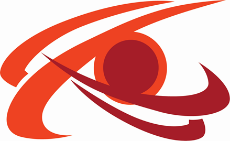 Noodopvang wordt tot een minimum herleid én richt zich alleen naar ouders die in zorg-, veiligheids- en distributiesector werken. Naam kind : Klas : Indien u gebruik maakt van de opvang noteer het tijdstip van op – en afhalen aub. Het is noodzakelijk om organisatorisch alles in goede banen te leiden rekening houdend met de gezondheidsmaatregelen.Maakt gebruik van rij richting Ezel op volgende dagen : ………………………………………………………………………Maakt gebruik van rij richting station op volgende dagen :…………………………………………………………………..	DATUMAANWEZIG TIJDENS DE SCHOOLURENVOORSCHOOLSEOPVANG7u - 8uNASCHOOLSEOPVANG16.15u - 17.30uOp vrijdag : 15.30u - 17.30u Ma 29/3/2021Di 30/3/2021Woe 31/3/2021Do 1/4/2021Vrij 2/4/2021